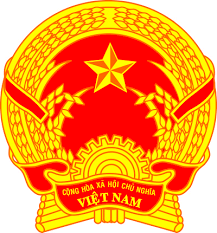 Déclaration de la République socialiste du Viet Nam41e session du groupe de travail de l'EPUExamen de la Tunisie(Genève, 08 novembre 2022)Durée: 01 minuteMonsieur le Président, Nous nous félicitons de l'achèvement par la Tunisie du processus de mise à jour de ses contributions nationales déterminées conformément aux orientations de l'Accord de Paris sur le changement climatique et de l'élaboration d'une stratégie nationale de développement à faibles émissions en vue de s’orienter vers la neutralité carbone d'ici 2050.Pourrions-nous recommander la Tunisie à:Un, Poursuivre ses programmes de réformes majeures afin de surmonter les difficultés économiques et sociales auxquelles la Tunisie est confrontée afin de faciliter la réjouissance des droits de l'homme de son peuple.Deux, Continuer à promouvoir l'égalité des sexes et lutter contre la violence à l'égard des femmes.Le Viet Nam souhait à la Tunisie un examen réussi.Merci Monsieur le Président./.